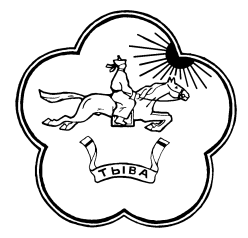 РЕСПУБЛИКА ТЫВА                  668360 Республика Тыва       ТЫВА РЕСПУБЛИКАНЫНТЕС-ХЕМСКИЙ КОЖУУН          Тес-Хемский кожуун          ТЕС-ХЕМ КОЖУУННУНХУРАЛ ПРЕДСТАВИТЕЛЕЙ         с.Самагалтай                ТОЛЭЭЛЕКЧИЛЕР ХУРАЛЫ                                                                                  ул.А.Ч.Кунаа,54     т.21576                                                   Решение № 0726 февраля 2016 года                                                           с. СамагалтайО  результатах деятельности контрольно-счетного органа муниципального района «Тес-Хемский кожуун РТ» за 2015 годВ соответствии с Федерального закона от 07 февраля 2011 года № 6-ФЗ «Об общих принципах организации и деятельности контрольно-счетных органов субъектов Российской Федерации и муниципальных образований» и Устава муниципального района «Тес-Хемский кожуун РТ» заслушав и обсудив информацию председателя  контрольно-счетного  органа  о результатах  деятельности контрольно-счетного органа муниципального района «Тес-Хемский кожуун РТ» за , Хурал представителей муниципального района «Тес-Хемский кожуун РТ» РЕШИЛ:Принять к сведению информацию председателя контрольно-счетного  органа муниципального района «Тес-Хемский кожуун РТ» Соян Б.К. о результатах деятельности Контрольно-счетного органа Тес-Хемского кожууна за  .Усилить контроль целевого и эффективного расходования бюджетных денежных средств. Настоящее решение  опубликовать в газете «Самагалдай» или обнародовать в установленном порядке. Глава - Председатель  Хурала представителей муниципального района «Тес-Хемский кожуун РТ»                                                       Санаа Х-М.Д.             Информация о деятельности Контрольно-счетного органа муниципального района «Тес-Хемский кожуун РТ» за 2015 год      	Контрольно-счетный орган муниципального района «Тес-Хемский кожуун РТ» осуществляет свою деятельность в соответствии с Федеральным законом от 07 февраля 2011 года № 6-ФЗ «Об общих принципах организации и деятельности контрольно-счетных органов субъектов Российской Федерации и муниципальных образований», на основании Положения, утвержденного Решением Хурала представителей   Тес-Хемского кожууна РТ  от  05.07.2012 г. № 42 и Регламентом контрольно-счетного органа Тес-Хемского кожууна,  утвержденного Хуралом представителей Тес-Хемского кожууна  от  05.07.2012 г. № 41.Контрольно-счетный орган Тес-Хемского  кожууна состоит в структуре Хурала представителей  Тес-Хемского кожуууна  и укомплектован согласно Закону Республики Тыва от 4 мая 2009 года № 1244 ВХ-II  «О реестре должностей муниципальной службы в Республике Тыва».  Штатная численность состоит 3 сотрудников, в которую входят председатель, инспектор, главный специалист. Работа Контрольно-счетного  органа муниципального района  Тес-Хемского кожууна в отчетном периоде строилась исходя из основных направлений экспертно-аналитической, контрольной и текущей деятельности в соответствии с планом работы на 2015 год, утвержденным решением коллегии КСО от 30.12.2014 № 70 «Об утверждении плана работы Контрольно-счетной органа  муниципального района  «Тес-Хемский кожуун РТ на 2015 год».   Отчет о деятельности Контрольно-счетного органа  муниципального района «Тес-Хемский кожуун Республики Тыва» ежегодно рассматривается на сессии   Хурала представителей Тес-Хемского кожууна. Кроме того информацию о проделанной работе ежеквартально КСО представляет в Хурал представителей и  в Администрацию  кожууна. Во исполнение поручения Главы-Председателя Правительства Республики Тыва, утвержденного от 10 мая 2015 года № 49  по итогам VI заседания Совета контрольно-счетных органов Республики Тыва,  в целях обеспечения контроля поступления налоговых и неналоговых доходов в адрес  председателей сельских поселений, Контрольно-счетным органом направлено уведомление  исх. № 66 от 22 июня 2015 года о предоставлении ежемесячной информации в КСО.          За 2015 год проведено 12 заседаний коллегии КСО,  на котором рассмотрены актуальные вопросы деятельности КСО. Утверждены коллегиально положение о коллегии КСО, перечень должностных лиц КСО, уполномоченных составлять  протоколы об административных правонарушениях, предусмотренных статьями 13.8-13.9 Закона Республики Тыва от 30 декабря . N 905 «Кодекс Республики Тыва об административных правонарушениях», (с внесениями изменениями  от 1 июля . № 2658 ВХ-1). Также, утверждены  стандарты на проведение проверок.	Рассматриваются на заседаниях коллегии КСО результаты контрольных мероприятий. В период с 01.01.2015 г. по 31.12.2015 г. КСО проведены 78 контрольных мероприятий и  экспертно-аналитических мероприятий, из них: 1.контрольных мероприятий 45, в том числе:- по плану -43 проверки;- по запросу Прокуратуры Тес-Хемского района-2 проверки; 2. экспертно-аналитических мероприятий -33, в том числе:2.1.  в ходе экспертно-аналитических мероприятий составлено по бюджету 23 заключений,  в том числе: 1- заключение по результатам внешней проверки годового отчета «Об исполнении кожуунного бюджета муниципального района «Тес-Хемский кожуун Республики Тыва» за 2014 год»;6- заключений по результатам внешней проверки годового отчета «Об исполнении бюджета на 2014 год» сельских поселений;1 -заключение на проект решения Хурала представителей муниципального района «Тес-Хемский кожуун РТ» «О бюджете муниципального района на 2016 год»;6 -заключений на проект решения Хурала представителей сельских поселений «О бюджете на 2016 год» (О-Шынаа, У-Шынаа, Берт-Даг, Кызыл-Чыраа, Чыргаланды, Шуурмак);3 –заключения по исполнению бюджета за 1 квартал, за 1 полугодие и за 9 месяцев муниципального района на 2015 год;6 заключений по исполнению бюджета 1 полугодие сельских поселений за 2015 год;                     2.2. экспертиза проектов  правовых актов-3 , из них:1. заключение на проект решения Хурала представителей сельского поселения Кызыл-Чыраанский «Об утверждении Положения о бюджетном процессе сельского поселения», заключение КСО от 20.01.2015года № 01 направлено всем председателям сельских поселений исх. № 08 от 23.01.2015 года;            2. заключение на проект решения Хурала представителей Тес-Хемского кожууна «Об утверждении Положения о порядке представления лицами, претендующими на замещение муниципальных должностей, и лицами, замещающими муниципальные должности, в органах местного самоуправления муниципального района «Тес-Хемский кожуун Республики Тыва» сведений о доходах, расходах, об имуществе и обязательствах имущественного характера», заключение КСО от 27.04.2015 года № 02 направлено в Хурал представителей исх. № 45 от 27.04.2015 г.;      3.  заключение на проект решения Хурала представителей Тес-Хемского кожууна «Об утверждении Положения о порядке бесплатного предоставления в собственность отдельным категориям граждан земельных участков для индивидуального жилищного строительства из земель, находящихся в муниципальной собственности на территории муниципального района «Тес-Хемский кожуун Республики Тыва», заключение КСО от 08.06.2015 года № 03 направлено в Хурал представителей исх. № 60 от 08.06.2015 г.;          2.3. экспертиза проектов муниципальных программ- 7, из них:     	 1. МП «Безопасность в Тес-Хемском кожууне» на сумму 215,0 тыс. рублей;  	  2. МП «Устойчивое развитие сельских территорий муниципального района «Тес-Хемский кожуун Республики Тыва» на 2014-2017 года и на плановый период до 2020 года» на сумму 442,0 тыс. рублей;  	 3. МП «Развитие образования на 2014-2017 годы» на сумму 254611,4 тыс. рублей; 	  4.  МП «Развитие молодежной политики в Тес-Хемском кожууне на 2016-.г» на сумму 200,0 тыс. рублей;  	5. МП «Развитие культуры Тес-Хемского кожууна на 2015-2017 годы» на сумму 24537,7 тыс. рублей; 6. МП «Реализация программы здравоохранения в Тес-Хемском кожууне на 2016-2017 годы» в сумме 100,0 тыс. рублей; 7. МП «Развитие физической культуры и спорта в Тес-Хемском кожууне» на 2015-2016 годы» в сумме 575,0 тыс. рублей.    	По результатам проведенных контрольных и экспертно-аналитических мероприятий отчеты, аналитические записки и заключения направлялись  Главе Хурала представителей, председателю Администрации Тес-Хемского кожууна, главам сельских поселений и руководителям учреждений и рассмотрены  на сессиях Хурала представителей кожууна и сельских поселений. Общая сумма финансовых нарушений по результатам проведенных проверок за 2015 года составляет 816,0  тыс. рублей, из них следующее:нецелевое использование бюджетных денежных средств 104,0 тыс. рублей;        2. неэффективное использование  бюджетных средств 712,0 тыс. рублей,                 в том числе:          - неэффективное использование бюджетных денежных средств 165,1 тыс. рублей;         - неправомерная выплата заработной платы 70,2 тыс. рублей;        -  переплата заработной платы 339,1 тыс. рублей;         - неправомерная переплата стимулирующей выплаты- 133,5 тыс. рублей;        - недоплата заработной платы -4,3 тыс. рублей;Нефинансовые нарушения      1. неправомерное списание товароматериальных ценностей (ТМЦ)- 1223,1 тыс. рублей;Направлено 19 предписаний,  3 представлений в адрес руководителей проверяемых учреждений. Нецелевое использование бюджетных денежных средств в сумме 104000 рублей, приняты следующие меры:    - оприходовано квитанцией № 328 от 16.03.2015 года на расчетный счет МБУК СДК в сумме 10000 рублей;     - оприходовано наличными денежными средствами в сумме 20000 рублей в муниципальный бюджет;     С контроля КСО не снято нецелевое использование денежных средств в общей сумме 74000 рублей;неэффективное использование бюджетных средств составляет в общей сумме 712,0 тыс. рублей, из них возмещено в бюджет района в сумме 111,0 тыс. рублей, путем удержания заработной платы, на расчетный счет учреждения возмещено в сумме 151,1 тыс. рублей путем удержания заработной платы и восстановления;восставлено представлены оправдательные первичные документы на оказание услуг в сумме  1223,1 тыс. рублей;подлежит к возмещению в бюджет района, путем удержания из заработной платы работников бюджетных учреждений кожууна в сумме 523,9 тыс. рублей;привлечены к дисциплинарной ответственности 10 руководителей  бюджетных учреждений на сумму от 500 до 1000 рублей, 9 руководителей возместили в бюджет в сумме 9500 рублей; в Прокуратуру переданы материалы по результатам проведенной КСО проверки  (акт № 21 от 28 сентября 2015 года) в отношении бухгалтера Хертек А.Р. МБОУ О-Шынаанской СОШ исх. КСО № 101 от 29 сентября 2015 год. Возбуждено уголовное дело Следственным отделением МО МВД «Тандинский»  п. 3 ст. 160 УК РФ. Деятельность по взаимодействию и сотрудничеству   Председатель КСО еженедельно принимает участие в работе заседаний  аппарата Администрации Тес-Хемского кожууна и после заседаний в коллективе проводит разъяснительную работу рассмотренных вопросов аппарата Администрации кожууна.      В целях не допущения пеней и штрафных санкций Контрольно-счетный орган Тес-Хемского кожууна тесно взаимодействует с Отделом № 11 Управления федерального казначейства по РТ в рамках Соглашения о взаимодействии, а также МРИ ФНС по РТ № 3, Управлением пенсионного фонда РТ по Тес-Хемскому кожууну. 	В целях своевременного поступления налоговых и неналоговых доходов в бюджет, во исполнение поручения Главы-Председателя Правительства Республики Тыва от 10 мая 2015 года № 49 , совместно с работниками ФНИ, Центра занятости населения, Финансового управления Администрации и работниками КСО организованы выезды по сельским поселениям кожууна.     Сотрудники КСО принимают участие  в работе заседаний  Хурала представителей Тес-Хемского кожууна. Председатель КСО еженедельно присутствует на аппаратных совещаниях Администрации, а также сотрудники КСО регулярно посещают общественные мероприятия кожууна.    Активно принимали участие на II спартакиаде контрольно-счетных органов Республики Тыва среди работников КСО и заняли 2 место, при Администрации кожууна проведенном конкурсе «Шагаа-2015 год» заняли 1 место, а также на конкурсе по оформлению кабинетов на  Новый 2016 год заняли 2 место.  О деятельности Контрольно-счетного органа муниципального района «Тес-Хемский кожуун РТ» за 2014 год, за 1-2-3 кварталы 2015 года, заключение внешней проверки за 2014 год размещены на официальном сайте Администрации кожууна. Дополнительно:В целях законности и результативности и эффективности использования бюджетных средств, а также в целях недопущения штрафных санкций  бюджета муниципального района, специалистам Контрольно-счетного органа Тес-Хемского кожууна  Финансовым управлением Администрации представляются протоколы распределения финансирования и нами проверяются соблюдение порядка ведения бухгалтерского учета, а также целевого, эффективного использования бюджетных денежных средств в соответствии с планом работы за истекший период (внутренний контроль).             Заведены отдельные папки-регистраторы по каждому учреждению, бухгалтера бюджетных учреждений ежемесячно представляют  мемориальные  ордера по начислению заработной платы № 6. Каждый специалист  распределен по курирующим учреждениям, где осуществляет контроль за фактически перечисленными отчислениями во внебюджетные фонды и своевременными перечислениями согласно целевому направлению бюджетных денежных средств.  Согласно плану за отчетный год в начале года каждому руководителю бюджетного учреждения  один раз направляется уведомление на проведение документальной  проверки. 	В целях своевременного поступления страховых взносов и налогов на доходы с физических лиц в КСО ежемесячно представляет информацию ГУ УПФР в Тес-Хемском кожууне и Межрайонную инспекцию ФНИ № 3 по наличию задолженностей страховых взносов.  Ежегодно по плану КСО проводятся контрольные мероприятия по эффективному расходованию денежных средств летних оздоровительных лагерей. По результатам которой, с каждым годом документация на расходование денежных средств пришкольных лагерей и Стационарного лагеря «Сайлык» улучшаются, и соответствуют с требованиям правовых актов. Председатель Контрольно – счетного органа муниципального района «Тес-Хемский кожуун РТ»                                                           Соян Б.К.